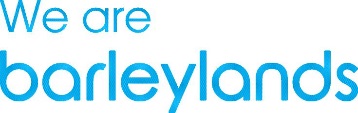 Barleylands Equestrian CentrePre-Assessment Check ListName: 1.Are you 18 years of age or older? YES / NO2.Do you have a full clean driving license?YES / NO3.Have you Driven a Tractor Before?YES / NO4.The core hours will be 8am to 5pm, Monday to Friday.  Will you be able to work additional shifts on Saturdays or Sundays?YES / NO5.What is your previous experience with horses?6.Why would you like to work at Barleylands Equestrian Centre? 7.Do you have any allergies, fears or phobias that could affect you in this role? Thank you for completing this assessment, please return to us at careers@barleylands.co.uk with a copy of your CV